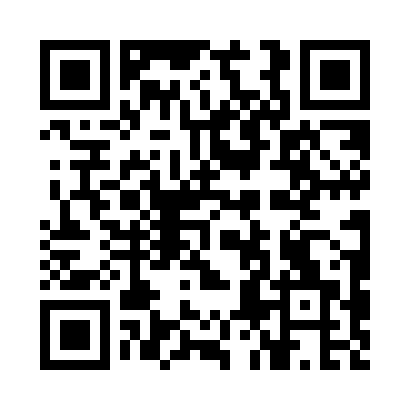 Prayer times for Odom Crossroads, Alabama, USAMon 1 Jul 2024 - Wed 31 Jul 2024High Latitude Method: Angle Based RulePrayer Calculation Method: Islamic Society of North AmericaAsar Calculation Method: ShafiPrayer times provided by https://www.salahtimes.comDateDayFajrSunriseDhuhrAsrMaghribIsha1Mon4:265:4612:514:317:569:162Tue4:275:4712:514:317:569:163Wed4:275:4712:524:317:569:164Thu4:285:4712:524:317:569:155Fri4:285:4812:524:317:569:156Sat4:295:4812:524:327:569:157Sun4:305:4912:524:327:559:158Mon4:305:4912:524:327:559:149Tue4:315:5012:534:327:559:1410Wed4:325:5012:534:327:559:1311Thu4:325:5112:534:327:549:1312Fri4:335:5212:534:337:549:1313Sat4:345:5212:534:337:549:1214Sun4:345:5312:534:337:539:1215Mon4:355:5312:534:337:539:1116Tue4:365:5412:534:337:539:1017Wed4:375:5412:534:337:529:1018Thu4:375:5512:534:337:529:0919Fri4:385:5612:544:337:519:0820Sat4:395:5612:544:337:519:0821Sun4:405:5712:544:337:509:0722Mon4:415:5712:544:337:509:0623Tue4:415:5812:544:337:499:0524Wed4:425:5912:544:337:489:0525Thu4:435:5912:544:337:489:0426Fri4:446:0012:544:337:479:0327Sat4:456:0112:544:337:469:0228Sun4:466:0112:544:337:469:0129Mon4:476:0212:544:337:459:0030Tue4:476:0212:544:337:448:5931Wed4:486:0312:544:337:448:58